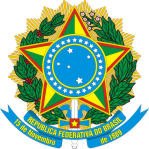 SERVIÇO PÚBLICO FEDERALCONSELHO DE ARQUITETURA E URBANISMO DE MATO GROSSO DO SULAos 20 (vinte) dias do mês de Fevereiro (02) do ano de dois mil e treze (13), na sede do Conselho de Arquitetura e Urbanismo de Mato Grosso do Sul, na Rua Espírito Santo n. 205, esquina com Avenida Afonso Pena, CEP 79020-080, em Campo Grande- MS, por convocação ordinária prevista no calendário anual e sob a Presidência do Conselheiro Osvaldo Abrão de Souza, reuniram-se os Conselheiros Titulares Giovana Dario Sbaraini, Luiz Carlos Ribeiro e Dirceu de Oliveira Peters. Os Conselheiros Suplentes Edneyde Vidal Ourives Barros, Gill Abner Finotti, e Henrique Pedro dos Santos Miranda assumem a titularidade nesta sessão em face da ausência dos Conselheiros Titulares Maricelma Vila Maior Zapata, Deborah Toledo de Resende Almeida e Manoel Carlos Inocêncio Mendes Carli, respectivamente. Registra-se a presença do Conselheiro Suplente Eymard Cezar Araújo Ferreira. Ausentes os Conselheiros Titulares: Maricelma Vila Maior Zapata, Rui Lameiro Junior, Gutemberg dos Santos Weingartner, Deborah Toledo de Resende Almeida e Manoel Carlos Inocêncio Mendes Carli . 1. EXPEDIENTE: 1.1.ABERTURA, VERIFICAÇÃO DE QUORUM E AUSÊNCIAS JUSTIFICADAS: O Presidente agradece a presença e indica a funcionária Mikele Nunes Sanches para secretariar a Sessão.  Verificada existência de quorum, a sessão plenária se inicia às 19h20min, com justificativa de ausência apresentada pelos Conselheiros Titulares Maricelma Vila Maior Zapata, Rui Lameiro Junior, Deborah Toledo de Resende Almeida, Manoel Carlos Inocêncio Mendes Carli, Gutemberg dos Santos Weingartner e os suplentes Jussara Maria Basso, Adriana Tannus, Ronaldo Ferreira Ramos e Gabriela Gonçalves Pereira da Silva. O Presidente invoca a proteção do Grande Arquiteto do Universo para a realização da 15ª Sessão Plenária Ordinária do CAU/MS e solicita a todos que se coloquem em pé para a execução do Hino Nacional Brasileiro. 1.2.LEITURA E APROVAÇÃO DA ATA ANTERIOR: O Presidente informa que a Ata da 14ª. Sessão Plenária Ordinária, realizada em 30 de Janeiro de 2013, foi encaminhada antecipadamente a todos os Conselheiros Estaduais juntamente com a convocação; colocada em discussão, não houve nenhuma ressalva; colocada em votação, é aprovada por unanimidade. 1.3.COMUNICAÇÕES: 1.3.1. COMUNICAÇÕES DA PRESIDÊNCIA: O Presidente comenta sobre a reunião de Presidentes que aconteceu em São Paulo nos dias 05 e 06 de fevereiro de 2013, e comenta que coordenava a reunião mais foi substituído por o mandato se encerrar a cada ano. O Presidente fala sobre a participação da colação de grau do Curso de Arquitetura e Urbanismo da UNIDERP , sendo as turmas noturno representado pelo Conselheiro Gutemberg dos Santos Weingartner e matutino representado pelo Presidente Osvaldo Abrão de Souza. O Presidente informa sobre reunião que aconteceu no gabinete do Prefeito de Campo Grande, Alcides Bernal, onde foi discutida a questão dos licenciamentos para funcionamento de bares, casa noturna e similar;  foi formado um comitê com vários órgãos do Estado com o objetivo de estudar e propor um decreto municipal estabelecendo novos critérios para o licenciamento e funcionamento de bares, casas noturnos e similares. O Presidente comenta sobre o ofício recebido pelo Instituto de Planejamento Urbano – Planurb, para participar da discussão e para a formação de uma comissão para organizar a conferência das Cidades de Campo Grande e de Corumbá/MS, foi indicado em Corumbá a diretora da sub-sede Arquiteta e Urbanista Lauzie Michelle Mohamed Xavier e para compor a comissão em Campo Grande foi indicado os Conselheiros Gutemberg dos Santos Weingartner e Eymard Cezar Araújo Ferreira. 1.3.2. COMUNICAÇÃO DOS CONSELHEIROS FEDERAIS: O Presidente comenta que o Conselheiro Federal Celso Costa informou que estaria em uma reunião em Brasília. 1.3.3 COMUNICAÇÕES DAS COMISSÕES: 1.3.3.1. Comissão de Administração e Finanças: O Coordenador Manoel Carlos Inocêncio Mendes Carli não se fez presente, sendo sua ausência justificada. 1.3.3.2. Comissão de Ensino e Formação: O Conselheiro Gutemberg dos Santos Weingartner não se fez presente, sendo sua ausência devidamente justificada. 1.3.3.3. Comissão de Exercício Profissional: A Conselheira Giovana Dario Sbaraini informa que se reuniram com dois assuntos, sendo o primeiro a solicitação de interrupção de registro temporária de quatros arquitetos e urbanistas e comenta que conforme a resolução n° 18 e 32 que dispõe de registros definitivos e temporários foi feito um parecer deferindo por estarem em conformidade, logo em seguida o Presidente faz a leitura do Parecer n°001/2012-2014, colocado em discussão, fica aprovado o parecer com uma ressalva de pedir diligência ao Arquiteto e Urbanista Inácio Martins Ribeiro. A Conselheira Giovana Dario Sbaraini comenta que começou um estudo do manual de fiscalização de exercício da Arquitetura e Urbanismo, e comenta que esta convocada à próxima reunião no dia 27 de Fevereiro de 2013, para a continuação do estudo do manual para que possa ser enviadas sugestões ao CAU/BR, e convida para reunião todos os Conselheiros. 1.3.3.4. Comissão de Ética: O Conselheiro Rui Lameiro Junior não se fez presente, sendo sua ausência devidamente justificada. 1.3.4.COMUNICAÇÃO DOS CONSELHEIROS ESTADUAIS: Não houve. 1.4. CORRESPONDENCIAS RECEBIDAS: Foram recebidas as seguintes correspondências: a) Ofício dos formandos  de Arquitetura e Urbanismo da UNIDERP; b) Solicitação da Arquiteta e Urbanista Carmem Terezinha Battistelli; c) Ofício da Prefeitura Municipal de Corumbá – Gabinete do Prefeito referente a 5° Conferencia estadual das Cidades com o tema: “Quem muda a cidade somos nós Reforma Urbana já!”. 14 de fevereiro de 2013; d) Ofício da Prefeitura Municipal de Campo Grande – Secretaria Municipal de Meio Ambiente e Desenvolvimento Urbano, referente à solicitação de um representante para compor a Comissão para a verificação de funcionamentos de bares, boates, casas noturnas e similares e indicação de um representante, e) Ofício Assembleia Legislativa do Estado de Mato Grosso do Sul, referente a homenagem a diretoria do Conselho Regional de Medicina Veterinária do Mato Grosso do Sul eleita para o triênio 2013/2016.1.5. CORRESPONDENCIAS EXPEDIDAS: Foram expedidas as seguintes correspondências: a) Ofício n° 218 – Arquiteta e Urbanista Beatriz Araújo Cunha Cardozo, referente à quitação de registro de responsabilidade técnica, b) Ofício n°219 – Arquiteta e Urbanista Carmem Terezinha Battistelli, referente à resposta ao ofício de 31 de janeiro de 2013; c) Ofício n° 220 – Ao Senhor Paulo Roberto Duarte,Prefeito Municipal de Corumbá, referente à resposta do ofício circular n°003/2013/GP; d) Ofício n°221 – Ao Senhor Odimar Luis Marcon - Secretario do Meio Ambiente e desenvolvimento urbano, referente ao Ofício nº 195/2013/GAB/SEMADUR. 2.0 ORDEM DO DIA: O Presidente comenta sobre a deliberação Plenária n° 018 que dispõe sobre o quadro provisório de pessoal do Conselho de Arquitetura e Urbanismo de Mato Grosso do Sul, conforme a lei 4.950-A de 22 de Abril de 1966. Logo em seguida é colocada em discussão e votação, sendo aprovada por unanimidade. 2.1.DECISÕES “AD REFERENDUM” DO PRESIDENTE: 2.1.1. Não houve. 2.2.MATERIAS TRANSFERIDAS DA SESSÃO anterior: O Presidente comenta que foi enviado pelo Conselheiro Luiz Carlos Ribeiro a proposta para o plano de gestão do CAU/MS, distribuídas para os presentes o Conselheiro Luiz Carlos Ribeiro faz a leitura, após breve discussão sobre o plano junto aos conselheiros presentes, fica encaminhado as seguintes ações: para o item ao Desenvolvimento Profissional dos Arquitetos e Urbanistas de nosso Estado a realização de um Seminário de Empreendedorismo, no sentido de corroborar com a complementação na formação dos profissionais no que tange ao exercício profissional na área mercadológica, fica estabelecido que a Arquiteta e Urbanista Samaria Rosa Souza e o Conselheiro Dirceu Oliveira Peters entrem em contato com o SEBRAE, logo em seguida o Presidente comenta o próximo item que  sobre a realização de um Encontro Municipalista para o Planejamento Urbano, visando o esclarecimento e necessidades das cidades às várias faces do Planejamento, tais como: Plano Diretor, Plano Habitacional, Plano de Resíduos Sólidos, Lei de Uso e Ocupação do Solo, Lei Ambiental, Mobilidade Urbana, Patrimônio Histórico e comenta que já esta encaminhado junto com a ASSOMASSUL. O Conselheiro Dirceu de Oliveira Peters comenta sobre o fortalecimento das entidades e integração nas ações feitas pelo CAU/MS, logo em seguida o Presidente deixa em aberto para a participação nos grupos de trabalho para colaboração, logo em seguida comenta que para os outros itens sejam enviadas propostas para o e-mail da secretaria geral. O Conselheiro Dirceu Oliveira Peters fala da mudança das datas para que as reuniões não aconteçam nas quartas-feiras e do horário das plenárias passar a acontecer às 14 horas e as reuniões de comissões para a parte da manhã, após breve discussão, o Presidente faz uma votação para mudança das reuniões plenárias e das comissões para dois dias, sendo as reuniões de comissão no dia anterior as plenárias, das 14h00min às 18h00min ou no dia da plenária das 08h00min às 12h00min, a critério do coordenador, e as reuniões plenárias 14h00min às 18h00min, colocado em votação, aprovado por unanimidade, recebendo a denominação de deliberação plenária n°019/2012-2014 de 28 de fevereiro de 2013, logo em seguida o Presidente pede para que sejam encaminhadas as sugestões de mudança das datas para a secretaria geral. O Presidente comenta sobre a composição das Comissões Permanentes, sendo que o mandado dos membros das Comissões é de um ano. Em não havendo manifestação, indaga se pode manter a atual composição das Comissões Permanentes. Colocada a proposta em votação, é aprovada por unanimidade, recebendo a denominação de deliberação plenária n°020/2012-2014 de 28 de fevereiro de 2013. 2.3.MATERIAS OU PROCESSOS DA SESSÃO: Não houve. 2.4.ASSUNTOS EXTRA PAUTA: Não houve. 3. PALAVRA LIVRE: Não houve. ENCERRAMENTO: Nada mais havendo a tratar, o Presidente, às 22h04min, agradece pela presença de todos e encerra a sessão, determinando a Secretária que providenciasse a digitação desta ata que vai assinada por mim, pelo Eminente Presidente, e pelos demais conselheiros após aprovação do Plenário.                                                                        Osvaldo Abrão de SouzaPresidente Mikele Nunes SanchesSecretária Ad Hoc